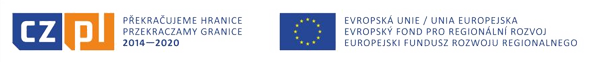 INTERREG V-A Republika Czeska – Polska 2014-2020Fundusz Mikroprojektów Nisa-Nysa Zasady opisywania faktur / rachunków Z punktu widzenia wymogów Programu INTERREG V-A Republika Czeska – Polska 2014-2020 (i tym samym wymogów Funduszu Mikroprojektów Nisa-Nysa) opis na oryginale faktury musi zawierać 3 specyficzne elementy:- numer projektu (…pełny numer, a nie tylko np. 3-4 ostatnie cyfry),- tytuł projektu (… literalnie zgodny z nazwą wskazaną we wniosku / w umowie o dofinansowaniu),- wskazanie kwoty kwalifikowalnej z faktury rozliczanej w ramach FM Nisa-Nysa, np. w formie: "kwota kwalifikowalna - …… PLN" – kwotę kwalifikowalną należy wskazać w tej walucie, w jakiej wystawiono fakturę, a więc najczęściej w PLN, względnie w CZK; nie należy przeliczać kwoty kwalifikowalnej na EUR. Co do zasady wskazana kwota będzie najczęściej kwotą brutto faktury, chyba że w danym projekcie VAT jest niekwalifikowalny - inne przypadki, gdy wskazana kwota kwalifikowalna będzie  niższa niż kwota brutto faktury to np. sytuacja, gdy faktura zawiera pozycje nieuwzględnione w budżecie mikroprojektu, lub gdy kwota wydatku wymaga obniżenia ze względu na przekroczenie limitu wydatków dla danej linii budżetowej, itp.Poza ww. trzema elementami opisu wynikającymi z wymogów Programu opis faktury powinien zawierać zapisy wynikające z zasad opisywania dowodów księgowych obowiązujących w organizacji Beneficjenta – np. dekretacje, informacje o sprawdzeniu pod względem formalnym, merytorycznym, rachunkowym, zatwierdzeniu do zapłaty, odniesienie do PZP, itp. Spośród tych opisów istotny jest  numer księgowy, który powinien być uwidoczniony na fakturze, gdyż będzie wpisywany do zestawienia wydatków. Sama faktura musi rzecz jasna zawierać obowiązkowe dane (daty wystawienia / sprzedaży, dane dostawcy wraz z NIP, dane nabywcy wraz z NIP, określenie przedmiotu sprzedaży, ilość, cenę jednostkową, wartość, itp.).Dodatkowo sugerujemy umieszczenie w opisie faktury numeru kategorii wydatków zgodnej z zatwierdzonym budżetem projektu (np.: "kategoria wydatków - ……." (np. 1.1, 4.7, itd.) – nie jest to obowiązkowe, ale jak sądzimy ułatwi to Beneficjentom przypisanie poszczególnych wydatków do poszczególnych kategorii w trakcie sporządzania wniosku o płatność (szczególnie w przypadku, gdy osoba sporządzająca wniosek o płatność będzie inna, niż osoba dokonująca opisów faktur), a Euroregionowi –  ułatwi weryfikację zestawienia wydatków.Zespół Projektów Polsko-Czeskichw Euroregionie Nysastan na: 29.09.2016 r.